ZADATAK ZA SRIJEDU. UPIŠI KOLIKO JE SATI. LISTIĆ IZREŽI I ZALIJEPI U BLJEŽNICU IZ PRIRODE I DRUŠTVA.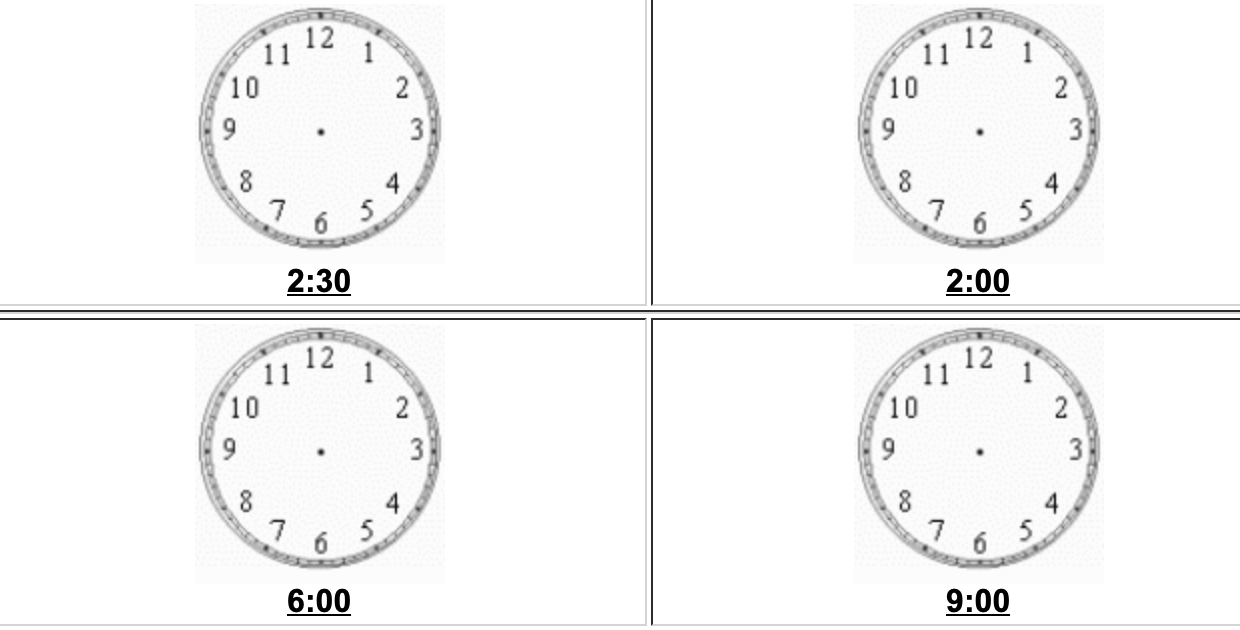 